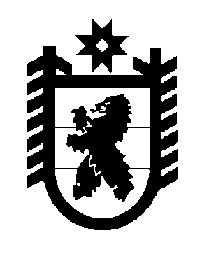 Российская Федерация Республика Карелия    ПРАВИТЕЛЬСТВО РЕСПУБЛИКИ КАРЕЛИЯРАСПОРЯЖЕНИЕ                                от 21 сентября 2018 года № 606р-П г. Петрозаводск  В соответствии со статьей 12 Закона Республики Карелия 
от 21 декабря 2017 года № 2205-ЗРК «О бюджете Республики Карелия на 2018 год и на плановый период 2019 и 2020 годов», постановлением Правительства Республики Карелия от 27 марта 2008 года № 75-П 
«Об утверждении порядка предоставления из бюджета Республики Карелия бюджетам муниципальных образований в Республике Карелия бюджетных кредитов для покрытия временных кассовых разрывов, возникающих при исполнении указанных бюджетов, для частичного покрытия дефицитов местных бюджетов, для осуществления мероприятий, связанных 
с ликвидацией последствий стихийных бедствий и других чрезвычайных ситуаций, а также использования и возврата предоставленных бюджетных кредитов» предоставить из бюджета Республики Карелия бюджету Лахденпохского муниципального района бюджетный кредит для частичного покрытия дефицита указанного бюджета в размере 12 870 000 (двенадцать миллионов восемьсот семьдесят тысяч) рублей со сроком возврата                        до 25 августа 2021 года.
           Глава Республики Карелия                                                              А.О. Парфенчиков